Приложение                                                                                                 к постановлению администрацииНаходкинского городского округаСХЕМА № 131размещения нестационарного торгового объекта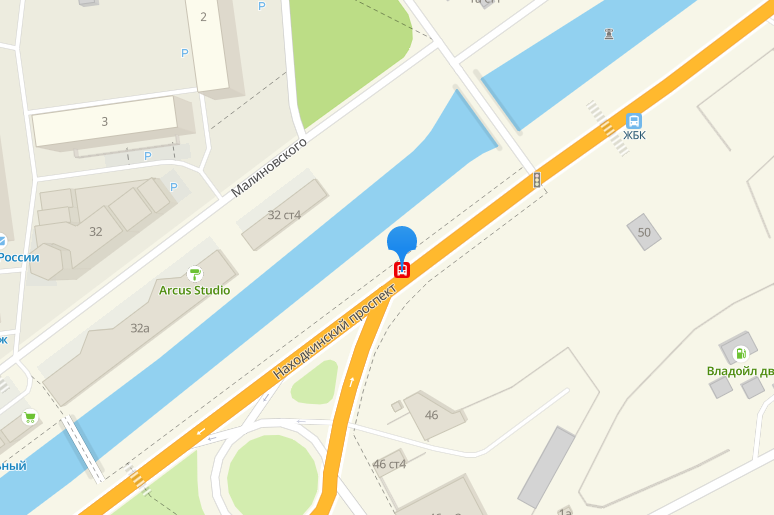 Вид нестационарного торгового объектаСпециализацияМестоположение объектаПлощадь объекта/площадь земельного участка, кв.мКоординаты земельного участка, МСККиоск (в остановочном комплексе)Продовольственные товарыМестоположение: Остановка «ЖБК», четная10.0X1 328425.93	Y1 2233714.59X2 328424.37	Y2 2233715.71X3 328424.44	Y3 2233716.42X4 328426.10	Y4 2233718.74X5 328426.75	Y5 2233719.04X6 328428.31	Y6 2233717.92X7 328425.93	Y7 2233714.59